                                                                            Проект                                                                                                                                      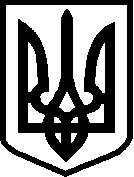  УКРАЇНАКОРЮКІВСЬКА   РАЙОННА   РАДАЧЕРНІГІВСЬКОЇ  ОБЛАСТІ                                   (17 сесія сьомого скликання)РІШЕННЯвід    ___ грудня   2017 року Про внесення змін до  районної  Програми оздоровлення та відпочинку дітей Корюківщини на період до 2020 рокуЗ метою організації повноцінного відпочинку та оздоровлення дітей у літній період відповідно до  Закону України "Про оздоровлення та відпочинок дітей", керуючись пунктом 16 частини 1 статті 43 Закону України «Про місцеве самоврядування в Україні»,  районна рада вирішила:1. Внести до  районної Програми оздоровлення  та відпочинку дітей Корюківщини на період до 2020 року, наступні зміни :    1.1. Паспорт Програми викласти в новій редакції (додається).1.2.Додаток 1 «Ресурсне забезпечення районної Програми оздоровлення та відпочинку дітей Корюківщини на період до 2020 року» викласти в новій редакції (додається).1.3. Додаток 2 до Програми « Напрямки діяльності та основні заходи районної Програми оздоровлення та відпочинку дітей Корюківщини на період  до  2020 року» викласти в новій редакції (додається).1.4.Доповнити  Програму додатком 3 «Фінансове забезпечення діяльності таборів з денним перебуванням відділу освіти на 2018 рік» (Додається).2. Контроль за виконанням рішення покласти на постійну комісію районної ради з гуманітарних питань, сім’ї, молоді, зайнятості та соціального захисту населення.Голова районної ради                                                                      В.І.ЧернухаПодання:Начальник відділу освітирайдержадміністрації                                                   Ю.М.СитаПогоджено:Заступник голови Райдержадміністрації                                                    В.В.Полубень				                       Керуючий справами виконавчого	Апарату районної ради                                                 Л.М.ОхріменкоНачальник фінансового управліннярайдержадміністрації                                                    В.І.ЄременкоНачальник відділу економічногорозвитку, торгівлі та інфраструктурирайдержадміністрації                                                    О.М.ЯнченкоЗавідуючий юридичного сектору                                  .М.Спусканапарату райдержадміністрації